Unit 4 Lesson 9: Los pájarosWU Observa y pregúntate: Para los pájaros (Warm up)Student Task Statement¿Qué observas? ¿Qué te preguntas?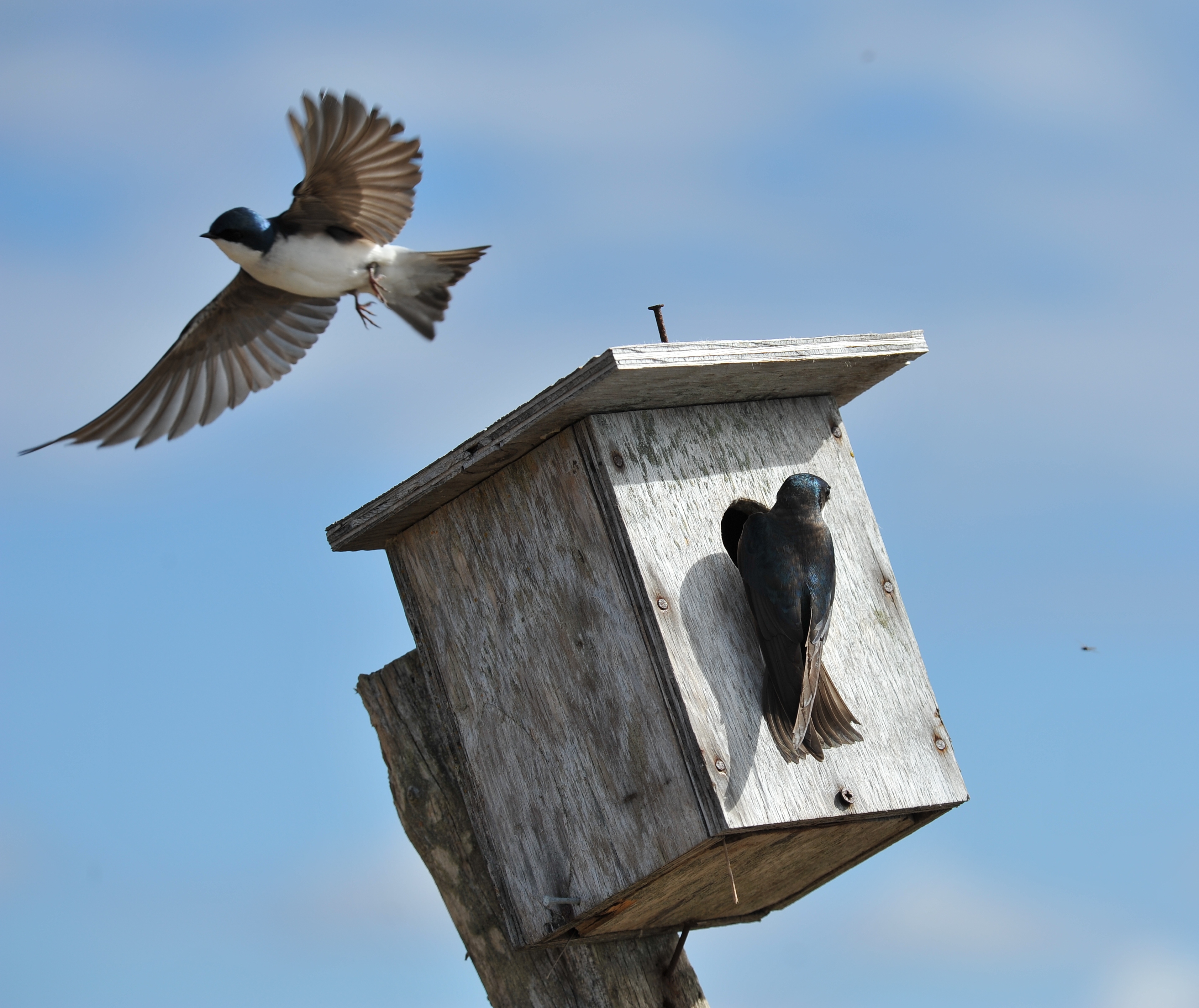 1 El hogar es donde vive el pájaroStudent Task StatementCada tipo de pájaro usa un tipo distinto de casa. La tabla muestra las longitudes de los lados recomendadas de la casa, de acuerdo a la especie del pájaro.Haz una estimación de un volumen posible de cada casa. Prepárate para explicar tu razonamiento.2 ¿Cuál es el volumen?Student Task StatementUsa las medidas de la tabla para encontrar el rango recomendado de volúmenes de cada tipo de casa para pájaros.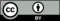 © CC BY 2021 Illustrative Mathematics®tipo de pájarolongitudes de los lados del pisoalturaestimación del volumencarbonero4 pulgadas por 4 pulgadas6 a 10 pulgadaspato joyuyo10 pulgadas por 18 pulgadas10 a 24 pulgadaslechuza común10 pulgadas por 18 pulgadas15 a 18 pulgadascarpintero pelirrojo6 pulgadas por 6 pulgadas12 a 15 pulgadasazulejo5 pulgadas por 5 pulgadas6 a 12 pulgadasgolondrina6 pulgadas por 6 pulgadas6 a 8 pulgadastipo de pájarolongitudes de los lados del pisoalturarango de volumencarbonero4 pulgadas por 4 pulgadas6 a 10 pulgadaspato joyuyo10 pulgadas por 18 pulgadas10 a 24 pulgadaslechuza común10 pulgadas por 18 pulgadas15 a 18 pulgadascarpintero pelirrojo6 pulgadas por 6 pulgadas12 a 15 pulgadasazulejo5 pulgadas por 5 pulgadas6 a 12 pulgadasgolondrina6 pulgadas por 6 pulgadas6 a 8 pulgadas